Elektros variklio praktinis panaudojimasKauno Veršvų gimnazijaMokytoja: Danguolė PiktienėMokiniai: Arnas Urbonas, Kantas Zykus, Justas AuškalnisKas yra elektros variklis?Elektros variklis tai:Įrenginys, kuris elektros energiją paverčia mechanine energija.Daugelio elektrinių prietaisų (dulkių siurblių, gręžtuvo, plakiklio ir t.t.) taip pat transporto priemonių (troleibusų, tramvajų, elektrinių traukinių) „širdis“ yra elektros variklis.Sandara:Statorius, (lot. stator – nejudantis, stovintis) šiuo atveju statorius yra nejudantis magnetas.Rotorius, (lot. rotor – suku, sukuosi) šiuo atveju rotorius yra galinti suktis ritė, kurios vijomis teka elektros srovė.Statorius magnetiniame lauke suka rotorių, elektros variklis dirba – elektros energiją keičia mechanine energija.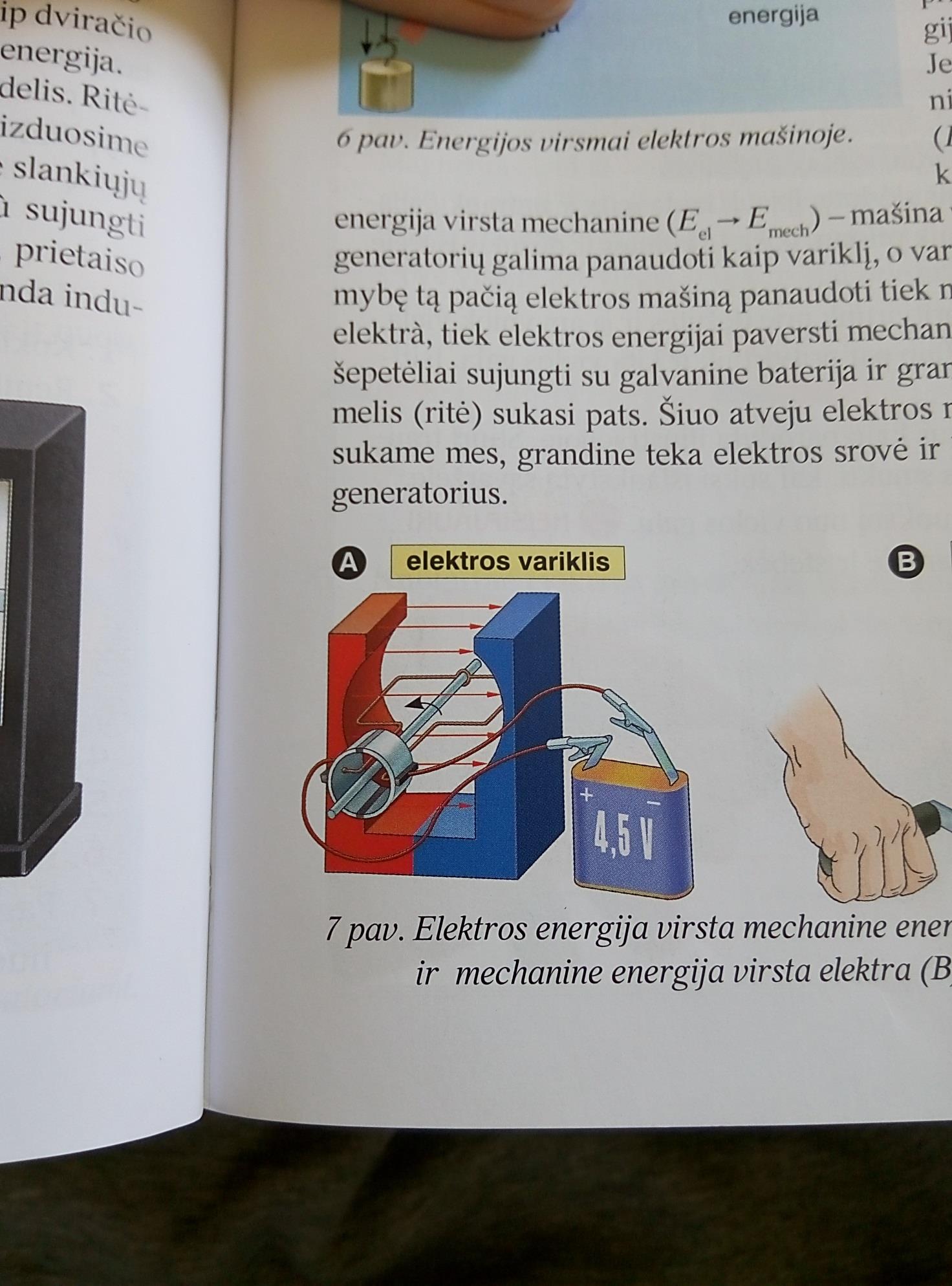 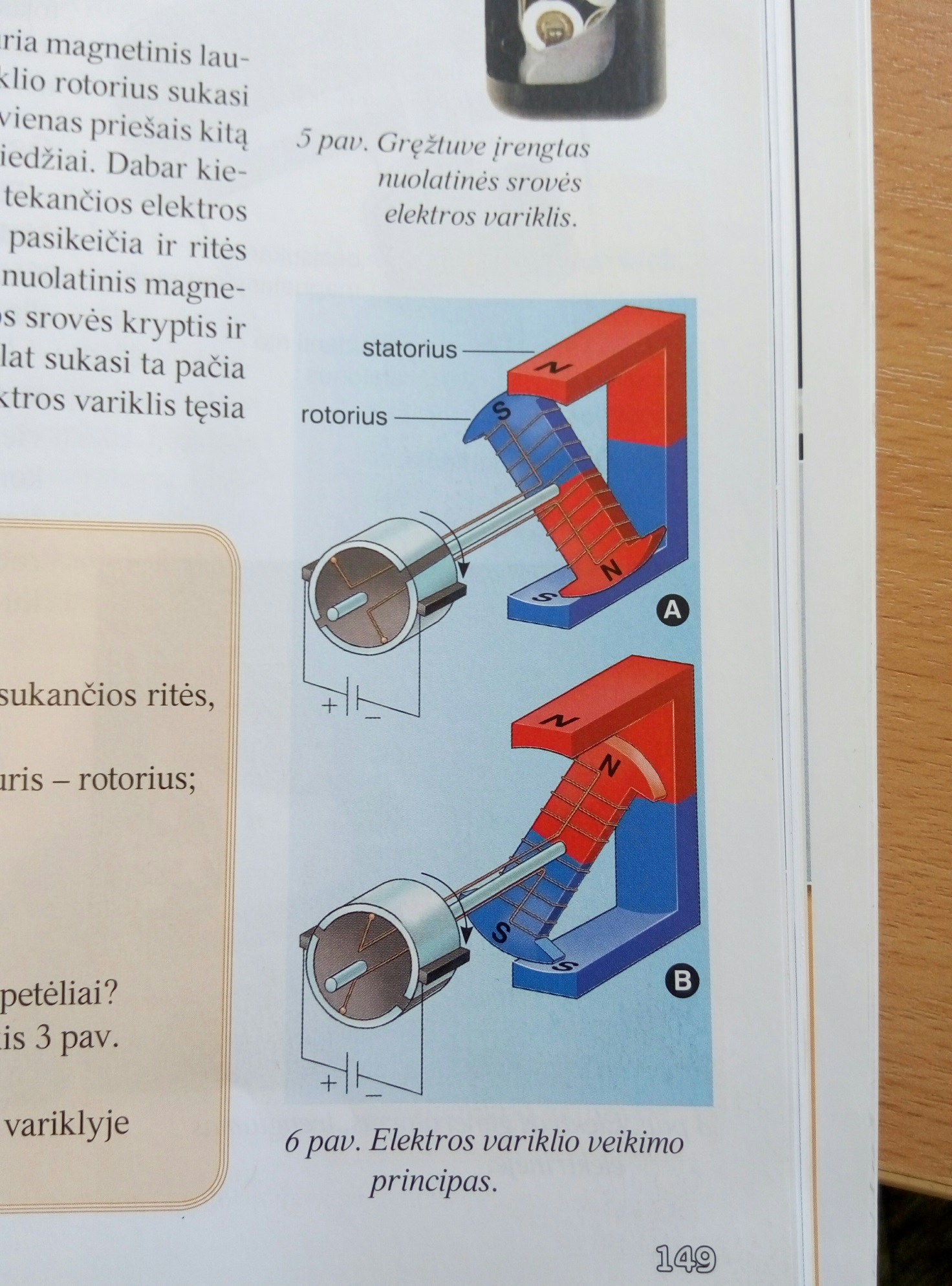 Privalumai:Transporto priemonės su elektriniais varikliais ekologiškesnės negu su vidaus.Šiems varikliams nereikia degalų.Jie gali būti įvairaus dydžio ir galingumo.Naudingumo koeficientas yra gan didelis, gali siekti net 98 %.Darbo tikslas:Pritaikyti elektros variklius savadarbiuose prietaisuose.Panaudoję elektros variklius mes pagaminome du elektra varomus modelius.Pirmas modelis:Elektra varomas ventiliatorius, kuris gali pūsti šaltą arba karštą orą.Antras modelis:Elektra varomas vežimėlis, kuris gali būti naudojamas kombainuose, traktoriuose ir kitur.Priemonės:PlokštėRataiAšysĮvairios sujungimo detalėsGalvaniniai elementaiMagnetaiJungiklisLaidaiRotoriusGumelėVentiliatoriaus mentės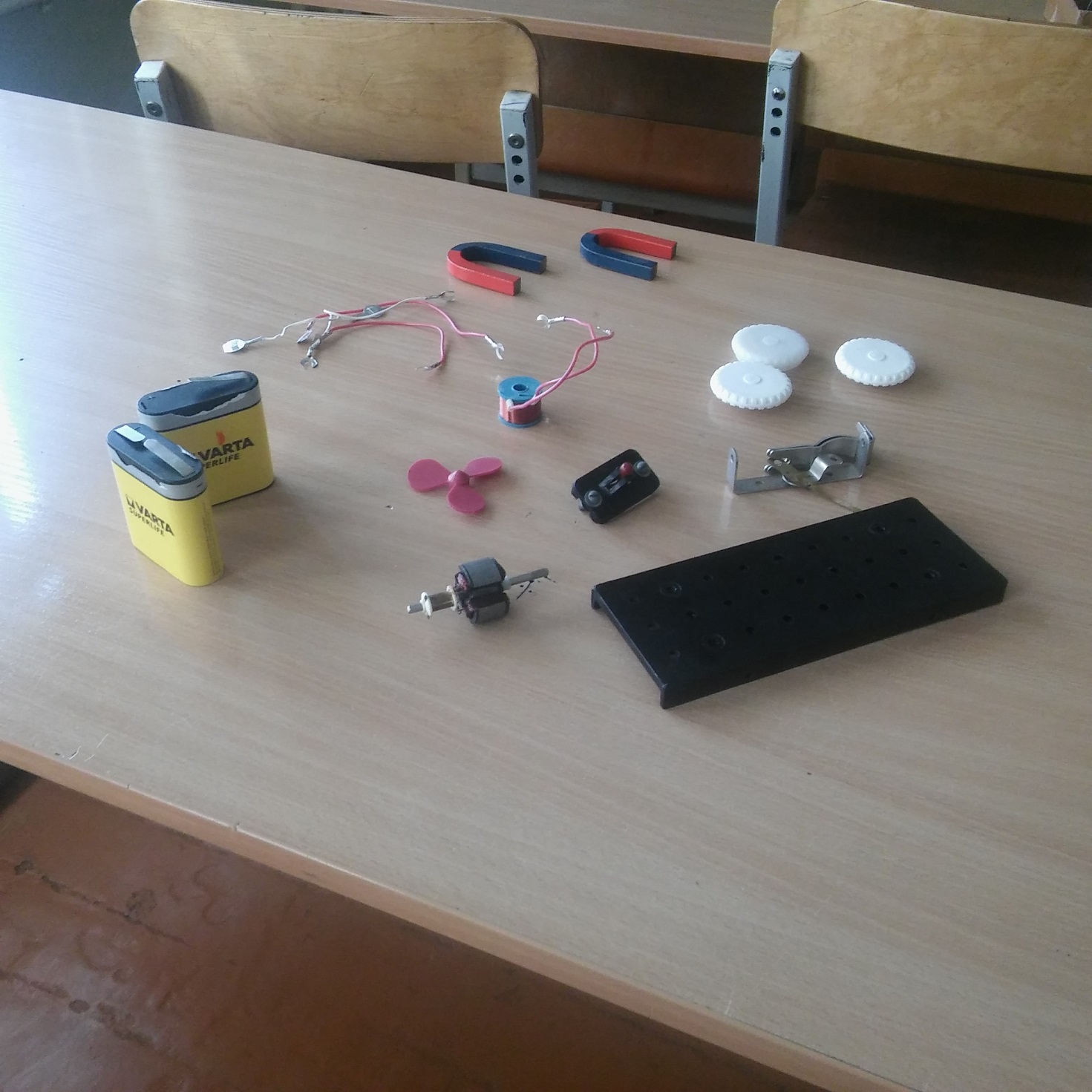 Darbo eiga:Prie panelės pritvirtinome ratus ir galvaninius elementus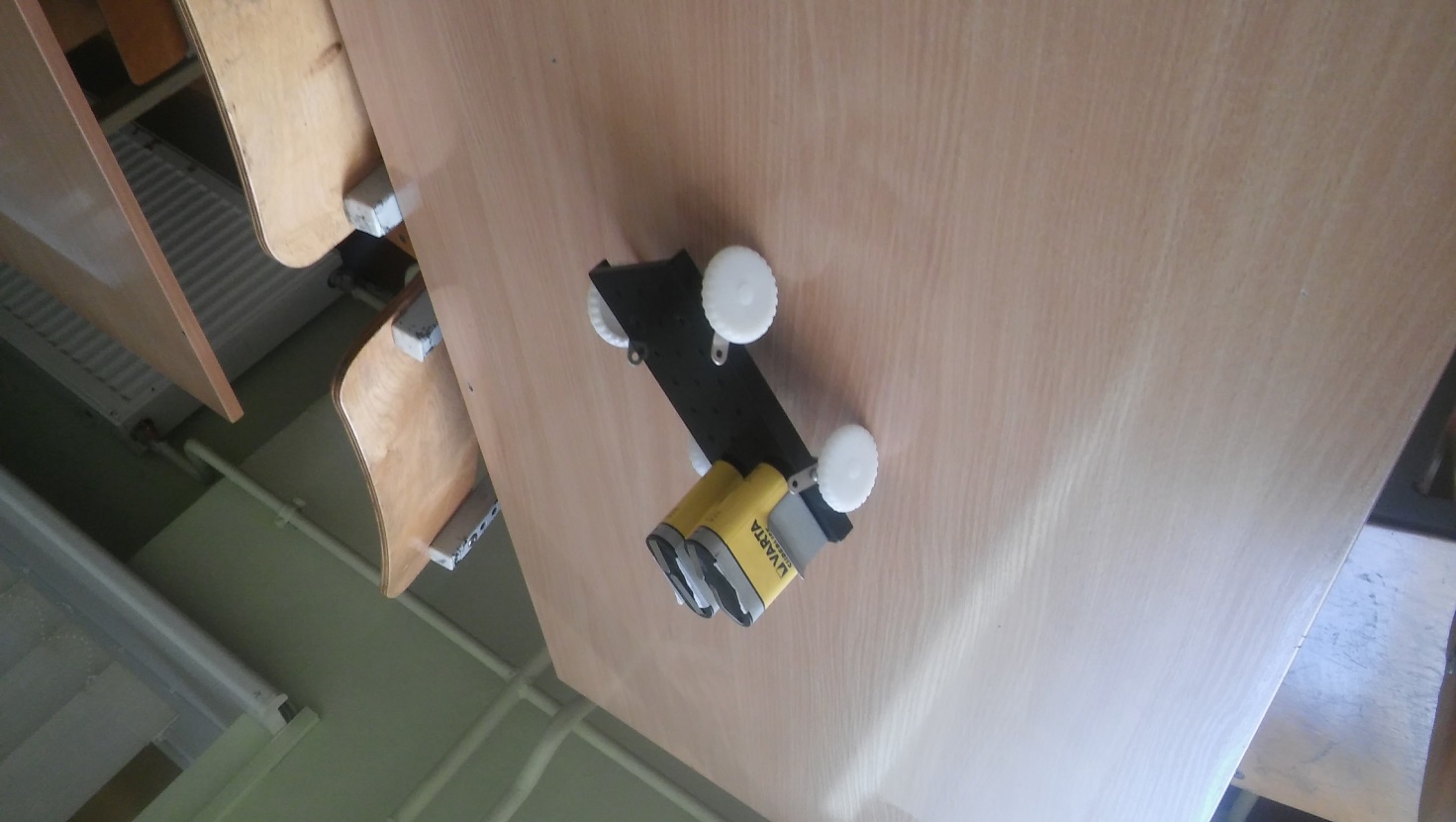 Pritvirtinome rotorių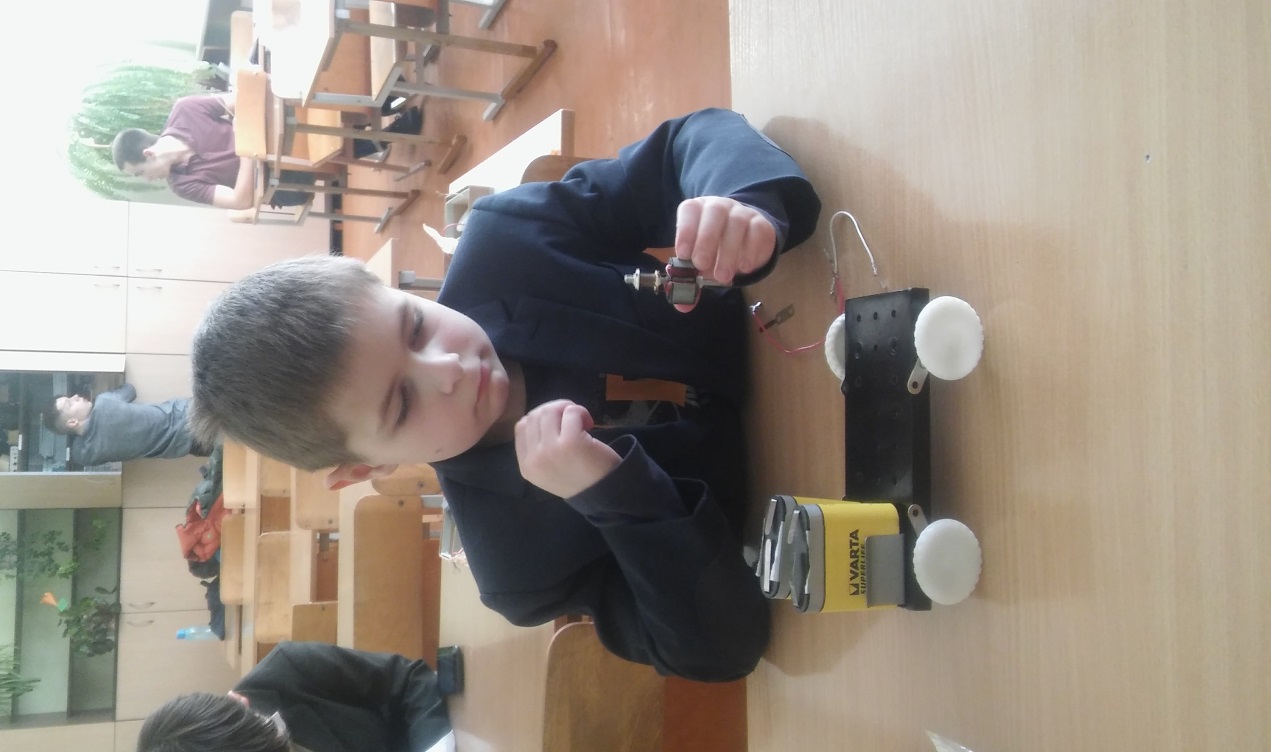 Pritvirtinome jungiklį , laikiklius magnetams ir ventiliatorių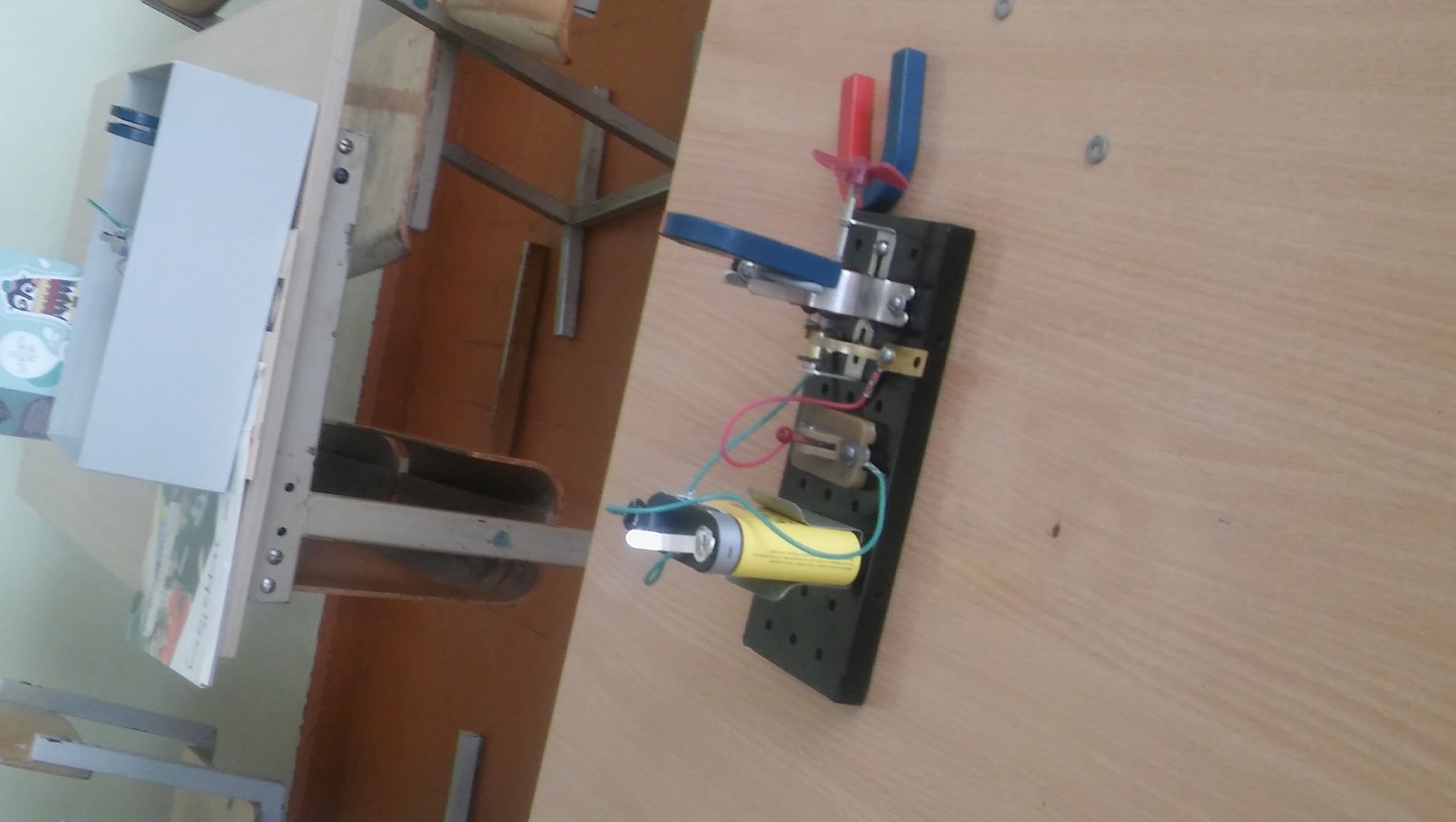 Susukome reikiamus varžtus bei veržles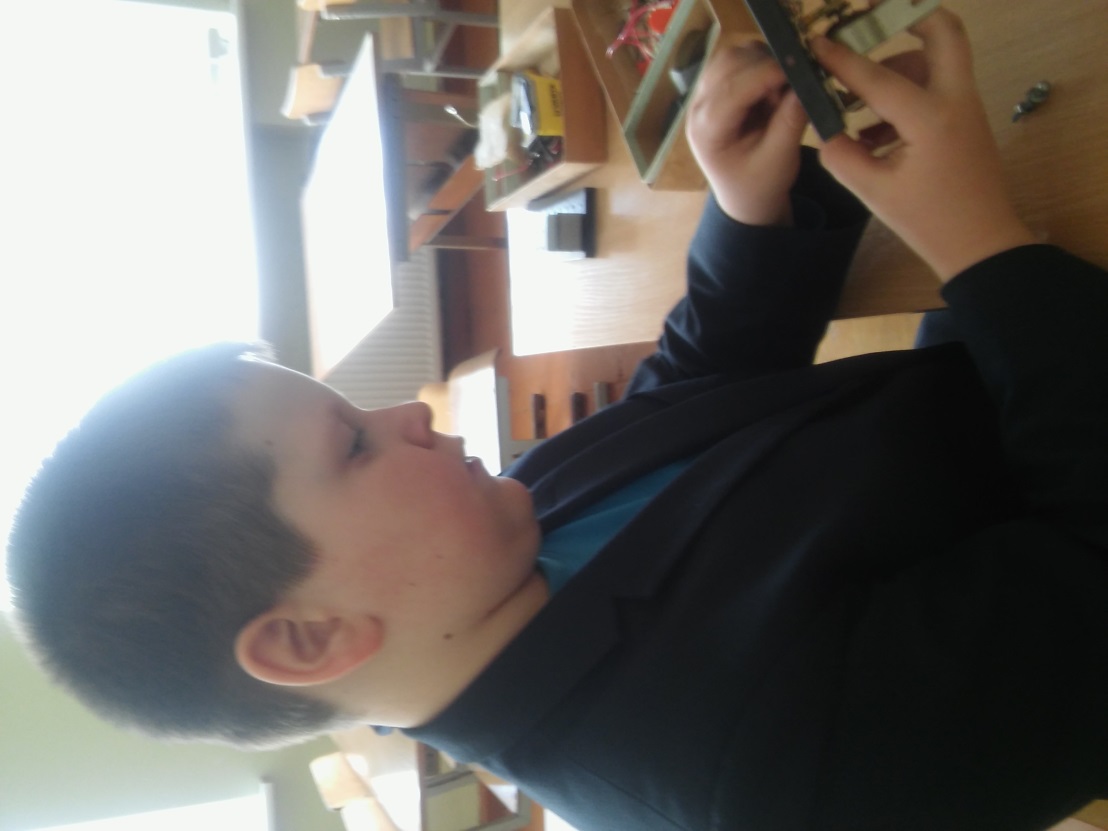 Džiaugėmės pagamintais modeliais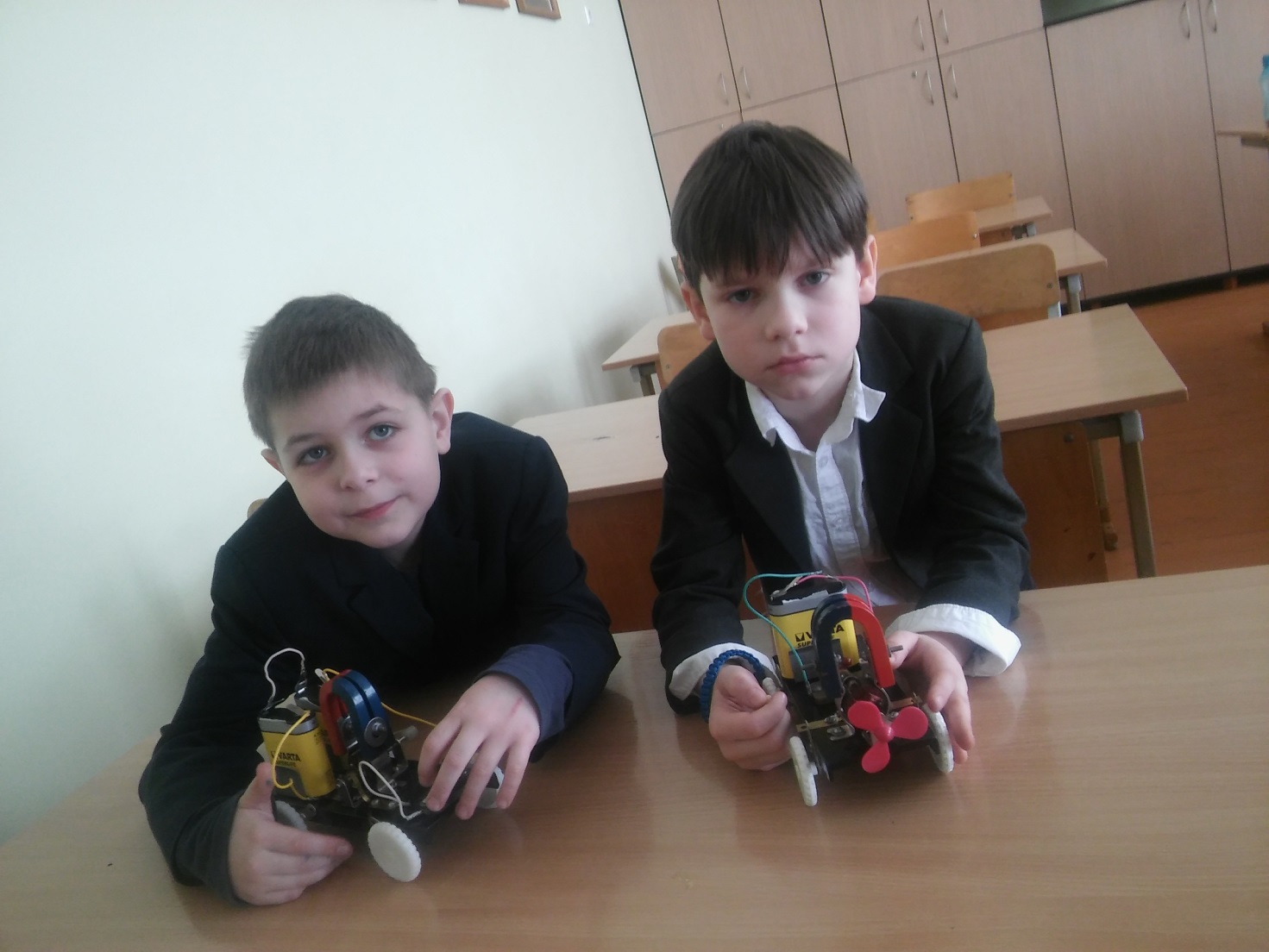 Taip atrodo galutinis rezultatas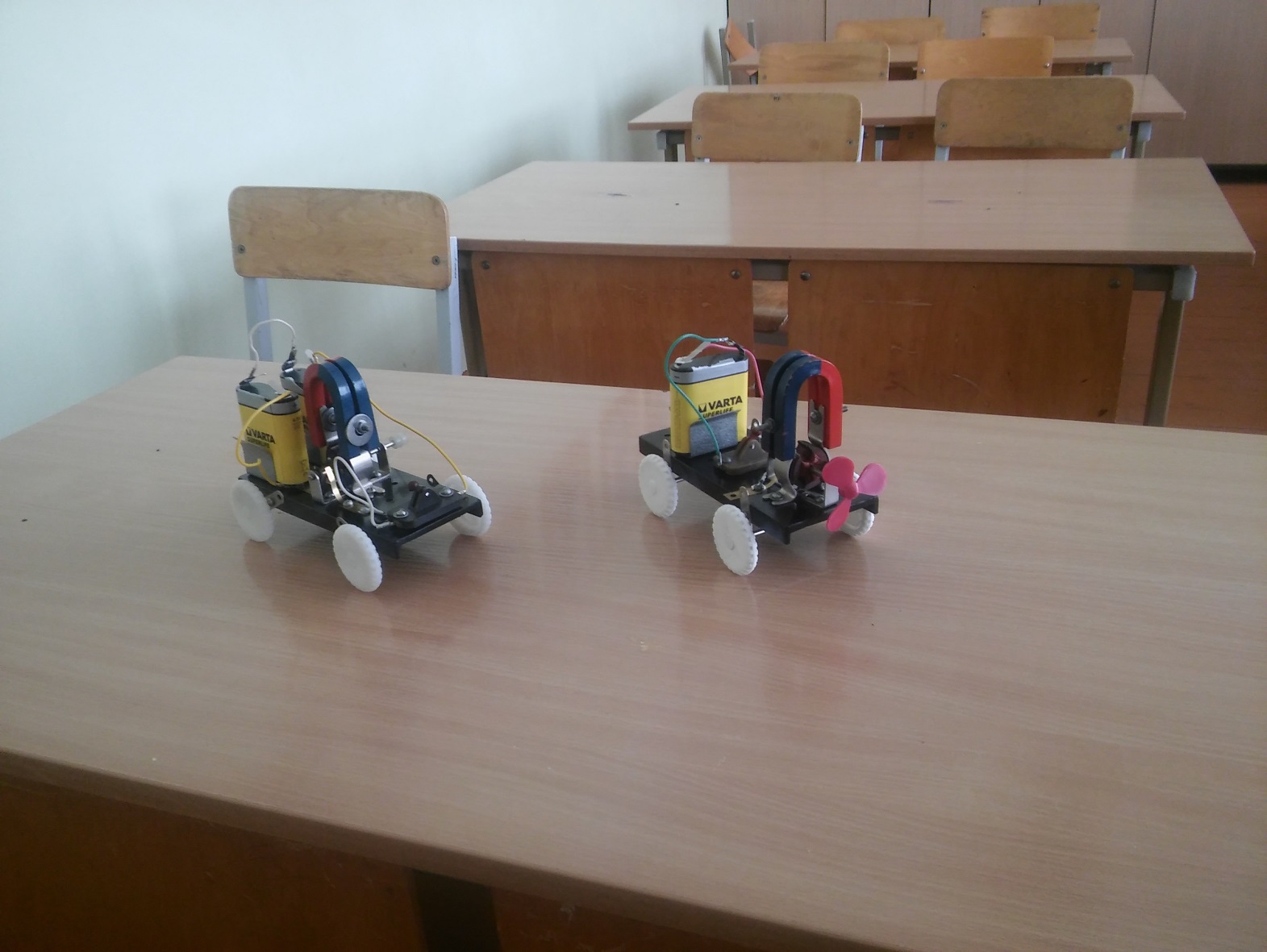 